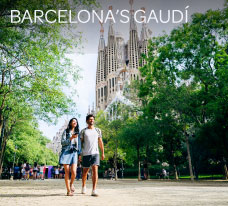 BLOG 1
BARCELONA’S GAUDÍ
https://bit.ly/barce_gaudi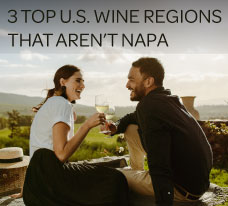 BLOG 33 TOP U.S. WINE REGIONSTHAT AREN’T NAPA
https://bit.ly/wine_country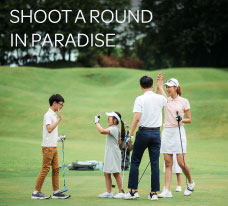 BLOG 2
SHOOT A ROUND IN PARADISEhttps://bit.ly/golf_bermuda